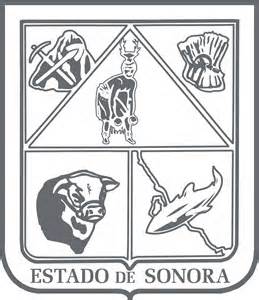    GOBIERNO DEL ESTADO DE SONORA     	17-SRH-P14-F01/REV.01  DESCRIPCIÓN DE PUESTO											ID: 1214-011OBJETIVORESPONSABILIDADESRELACIONES
MEDIDORES DE EFICIENCIADATOS GENERALES DEL PERFILGrado de estudios	Grado de estudios requerido y deseable.	Requerido:  	Deseable:¿El puesto requiere alguna especialización académica?	Carrera:	Ingeniero Oceanólogo, Ingeniero Biólogo, Licenciado Ecólogo, Licenciatura en Administración, Licenciatura en Derecho	Área:	Acuacultura, Pesca¿El puesto requiere experiencia laboral?La experiencia laboral requerida.1 año en la elaboración de trámites administrativos6 meses en inspección y vigilancia pesquera y acuícola ¿La ejecución del puesto requiere del conocimiento del inglés o algún otro idioma?Grado de dominio del idioma inglés¿La ejecución del puesto requiere del conocimiento de manejo de computadora?Nivel de conocimientos de computación.¿Qué nivel de habilidad de trato con personas requiere el puesto?Habilidad de trato con personas.¿Cuál es el nivel de la responsabilidad gerencial necesaria?Nivel de responsabilidad gerencial¿Cuál es el resultado esencial del puesto?El resultado esencial del puesto y el resultado secundario más importante.En primer lugar: 
En segundo lugar:  En relación al servicio a la comunidad y a los objetivos sociales y políticos del Gobierno del Estado, su puesto:Orientación del puesto.Manejo de personal requeridoNúmero de personas a cargo del titular del puestoRecursos financieros a su cargo(M = 000; MM = 000,000 de pesos anuales)¿Si maneja recursos financieros, su responsabilidad sobre ellos es?Tipo de responsabilidad sobre los recursos financieros que maneja.Tipo de Análisis PredominanteMarco de actuación y supervisión recibidaDATOS DE APROBACIÓNInformación provista por:                                                      Información aprobada por:DATOS GENERALESDATOS GENERALESDATOS GENERALESDATOS GENERALESTítulo actual del puesto funcional:Permisos Pesqueros y AcuícolasDependencia/Entidad:Secretaría de Agricultura, Ganadería, Recursos Hidráulicos, Pesca y Acuacultura     Área de adscripción:Dirección General de Pesca y AcuaculturaReporta a:Director de Ordenamiento Pesquero y AcuícolaPuestos que le reportan:NingunoGenerar los permisos de pesca y acuacultura que se encuentran a cargo del Estado a través de la SAGARHPA. Recibir la información y solicitudes respectivas para la emisión de permisos.Verificar en campo las instalaciones y artes de pesca de los solicitantes de permisos.Apoyar en la Inspección y Vigilancia de las actividades acuícolas y pesqueras.Generar y mantener actualizada la información referente a los permisos de pesca y acuacultura.Prestar el apoyo técnico, para la formulación, revisión, actualización, seguimiento y evaluación de los programas del sector.Emitir los dictámenes, opiniones e informes que le sean encomendados por el superior jerárquico.Internas:a) Dirección General de Pesca y Acuacultura
b) Subsecretaría de Pesca: para la emisión de permisos de pesca y acuacultura.Externas:a) Distintas Secretarías Federales, Gobiernos Estatales o Municipales: para ejecutar programas para el ordenamiento del sector acuícola y pesquero en la entidad.b) Grupos organizados, Asociaciones Civiles, Productores Acuícolas y Pesqueros, Productores Individuales del Sector Social y Privado: para recibir documentación e intercambio de información necesaria para la emisión de permisos.Porcentaje de avance de verificaciones realizadas.Porcentaje de permisos emitidos.Porcentaje de solicitudes atendidas.Sexo:Estado Civil:Edad:Entre 24 a 60 años. Nombre: Nombre:    Cargo:Permisos Pesqueros y Acuícolas    Cargo:Director de Ordenamiento Pesquero y Acuícola